INFORMASI TENTANG PROSEDUR PERINGATAN DINI DAN EVAKUASI KEADAAN DARURAT DI DINAS KELAUTAN DAN PERIKANAN PROVINSI KALIMANTAN TENGAHDinas Kelautan dan Perikanan Provinsi Kalimantan Tengah, berkewajiban untuk menerapkan program Kesehatan, Keselamatan Kerja (K3). K3 merupakan bagian dari sistem manajemen secara keseluruhan dalam rangka pengendalian resiko yang berkaitan dengan kegiatan kerja guna terciptanya tempat kerja yang aman, efesien dan produktif. Dengan memperhatikan K3, tentunya secara tidak langsung instansi telah meningkatkan produktivitas kerja. Penerapan K3 harus telah diterapkan secara menyeluruh terhadap obyek perkantoran dan SDM. Sumber daya manusia (SDM) merupakan dimensi yang sangat penting dalam mengelola dan mengatur perusahaan sehingga menjadi faktor penentu keberhasilan untuk menjalankan visi dan misi dalam mencapai tujuan perusahaan. Salah satu fungsi manajemen SDM adalah memelihara dan mempertahankan karyawan agar tetap aman, nyaman, dan loyal terhadap Dinas. Kenyamanan dan keamanan menjadi penting dalam mencapai tingkat kehidupan dan kesejahteraan SDM. Selain SDM, penggunaan peralatan dan mesin berteknologi yang digunakan untuk menunjang proses produksi agar mencapai efektivitas dan efisiensi juga perlu diperhatikan. Namun penggunaan teknologi tersebut tidak terlepas dari risiko kecelakaan dan potensi bahaya seperti ledakan, kebakaran, pencemaran, dan penyakit akibat kerja. Oleh karena itu SDM harus diberi perhatian khusus agar terhindar dari bahaya dan risiko kecelakaan serta penyakit akibat kerja. Salah satu bentuk perhatian Dinas terhadap SDM adalah dengan penerapan program keselamatan dan kesehatan kerja (K3).Program K3 (Kesehatan dan Keselamatan Kerja) merupakan salah satu faktor penting karena dengan adanya program K3 karyawan akan mendapatkan jaminan kesehatan dan keselamatan kerja baik secara fisik, sosial, maupun psikologis agar setiap karyawan merasa aman dan terlindungi dalam bekerja.JALUR EVAKUASI DAN PENUNJUK ARAHProsedur Evakuasi :Prinsip EvakuasiTetap tenang, jangan panikLepas sepatu/sandal hak tinggiBerjalan cepat, jangan berlariKeluar melalui pintu terdekatIkuti petunjuk jalur evakuasi atau petugas evakuasi menuju titik kumpulBerilah panduan kepada tamu dan pegawaiPrinsipnya adalah pastikan anda/petugas dalam posisi aman saat melakukan evakuasi. Jangan melakukan evakuasi jika memang ruangan/ bangunan/ gedung sudah tidak bisa dimasuki lagi. (cont. gempa bumi yang menyebabkan bangunan sebentar lagi akan runtuh, api yang sudah sangat besar sehingga menutupi jalan keluar dll).1. 	Kebakaran, bila terjadi kepulan asapTetap tenang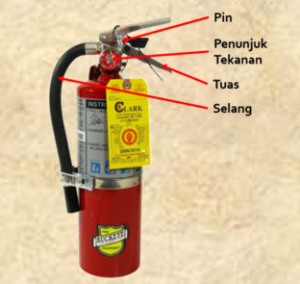 Tutup hidung dan mulut dengan sapu tangan basah atau tisu basahBerjalan / merangkak mengikuti jalur evakuasi menuju titik kumpulSegera minta bantuanCara Penggunaan APAR : (TATAS)T    : Tarik PINA    : Arahkan Selang ke titik api, pegang ujung, perhatikan arah anginTA  : TekAn pengatupS    : Semprotkan dengan cara menyapu, menyelubungi titik api2. 	Bila terjadi Gempa BumiSegera menunduk serendah-rendahnyaBerlindung dibawah meja atau samping benda yang lebih tinggiLindungi kepala dengan kedua tangan, tas, buku atau barang bawaan lainnyaBila situasi sudah memungkinkan, keluar melalui pintu terdekat mengikuti jalur evakuasi3. 	Darurat Ancaman BomBila mendengar ada informasi adanya paket bom atau ancaman bom, tetap tenangJangan disentuhSegera lapor ke petugas keamanan Bila ada perintah evakuasi /Code Purple, segera evakuasi sesuai arahan dari regu pengamanan4. 	Evakuasi Darurat BanjirBila melihat adanya banjirSelamatkan barang-barang yang menjadi tanggung jawabnyaEvakuasi menuju ke tempat yang lebih tinggi yang aman dari ketinggian air banjir